Методические указанияпо выполнению курсовых работдля студентов СПО заочной формы обученияспециальностей:21.02.01 Разработка и эксплуатация нефтяных и газовых месторождений (базовая подготовка)21.02.02 Бурение нефтяных и газовых скважин (базовая подготовка)21.02.03 Сооружение  и эксплуатация газонефтепроводов и газонефтехранилищ  (базовая подготовка)21.02.11 Геофизические методы поисков и разведки месторождений полезных ископаемых (базовая подготовка)22.02.06 Сварочное производство (базовая подготовка)13.02.11 Техническая эксплуатация и обслуживание    электрического и электромеханического оборудования (по отраслям) (базовая подготовка)18.02.09 Переработка нефти и газа (базовая подготовка)Пермь 2018Методические указания составлены в соответствии с Федеральными государственными образовательными стандартами  среднего  профессионального образования по специальностям:        21.02.01 Разработка и эксплуатация нефтяных и газовых месторождений (базовая подготовка)21.02.02 Бурение нефтяных и газовых скважин (базовая подготовка)21.02.03 Сооружение  и эксплуатация газонефтепроводов и газонефтехранилищ  (базовая подготовка)21.02.11 Геофизические методы поисков и разведки месторождений полезных ископаемых (базовая подготовка)22.02.06 Сварочное производство (базовая подготовка)13.02.11 Техническая эксплуатация и обслуживание    электрического и электромеханического оборудования (по отраслям) (базовая подготовка)18.02.09 Переработка нефти и газа (базовая подготовка) и Программами государственной итоговой аттестации  по специальностям.Составитель: Жуковская Т.Ф., руководитель отделения профессионального обучения ЧОУ ПО «ЗУГТ»Рассмотрено на заседании методического советаПротокол № 1 от 10.10.2018 г.   Общие положенияКурсовая  работа представляет собой раздел самостоятельной комплексной работы в соответствии с учебным планом и программой учебной дисциплины.             Курсовая работа предусмотрена учебным планом, является важным этапом в усвоении обучающимися изучаемой дисциплины. Процесс ее выполнения способствует развитию аналитического мышления, умения работы с информацией, учебной и научной литературой, выработке умений решения практических задач в процессе профессиональной деятельности. В ходе работы над выполнением курсовой работы обучающийся учится грамотно и четко и логично  излагать мысли, что важно для будущей практики специалиста, повседневная работа которого требует способности логично мыслить и правильно формулировать решения при рассмотрении конкретных дел. Хорошо ориентироваться в массе нормативных актов, умело использовать знания для анализа деятельности организации, знать методы анализа, находить в широком потоке информации нужные для принятия решения элементы.            Основные задачи курсового проектирования -  систематизация, закрепление и самостоятельное применение теоретических знаний; углубленное изучение производства, овладение навыками самостоятельного решения комплекса инженерных задач на современном уровне требований производства.В процессе выполнения проекта студент должен показать:знания профессиональных, социально-экономических дисциплин и дисциплин профессиональных модулей ;умение самостоятельно, творчески решать конкретные задачи по теме проекта, которые могут быть направлены на рациональное и более полное использование сырья, повышение качества продукции, снижение энергоемкости машин и механизмов, применение менее энергоемких процессов; внедрение комплексной механизации и автоматизации производственных процессов, повышение эффективности и производительности труда, проектирование (реконструкцию) цехов, зданий и т.д.Процесс проектирования в методическом отношении значительно шире рамок изучения конкретных учебных дисциплин – он представляет систему, включающую комплекс вопросов, решение которых требует творчества и инициативы.           Основными целями курсовой работы являются: - систематизация  знаний; - развитие  интереса к исследовательской деятельности; - формирование умений самостоятельной работы; -  овладение умениями последовательного обоснованного изложения своих мыслей; -  выработка умений анализировать сложные явления, формулировать теоретические обобщения.       В процессе написания курсовой работы обучающийся должен научиться: -  подбирать литературу по теме, работать с литературой и Интернет источниками, составлять и реализовывать научнообоснованную программу исследования; - вычленять предмет и объект исследования, обосновывать актуальность рассматриваемой проблемы, формулировать гипотезу; -  проводить исследование, обеспечить обработку экспериментальных данных и их интерпретацию. Порядок выполнения курсовой  работыОсновные этапы выполнения:выбор и утверждение темы;получение задания, составление плана работы и графика выполнения  по  согласованию с руководителем;подбор и изучение литературы;оформление и представление руководителю для проверки;подготовка к защите и оформление презентации;-     защита. Выбор темыОбучающийся выбирает тему курсовой работы из примерного перечня тем. Обучающемуся должна быть предложена широкая тематика курсовых работ. При выборе темы следует учитывать не только интерес к конкретному разделу дисциплины, но и возможный профессиональный опыт, так как имеющийся практический опыт работы на предприятии  облегчит поиск и сбор необходимых материалов. Обучающийся вправе самостоятельно предложить тему курсовой работы в рамках программы дисциплины/ междисциплинарного курса.      Перечень тем  ежегодно рассматривается и  утверждается на заседании методического совета.Курсовая работа выполняется под руководствомпреподавателя – руководителя. Практическое руководство со стороны преподавателя включает: предоставление обучающемуся задания на курсовую работу и проверку его выполнения; составление графика работы над курсовым проектированием, в котором определяются этапы, сроки написания и оформления курсовой работы обучающимся; консультации обучающихся по избранной теме, помощь в осмыслении её содержания и выработке наиболее принципиальных и спорных вопросов; рекомендации по использованию основной и дополнительной литературы, практического материала и других источников информации как составной части курсового задания; консультации по оформлению работы; проверку выполненной курсовой работы и рекомендации по ее защите. Структура курсовой работыОбъем ВКР – 25-30  страниц печатного текста (без учета приложений).Примерный объем  и содержание структурных частей:Титульный лист - 1 страница - является первой страницей работы (не нумеруется) и оформляется в соответствии с образцом ( образец оформления титульного листа можно найти на сайте техникума).  При сдаче работы на защиту должны быть выполнены все подписи: студента, руководителя.Задание на выполнение курсовой работы подшивается после титульного листа.Содержание - 1 страница (оформляется по образцу).Введение - 2 страницы.                 Кратко обосновывается выбор темы курсовой работы: актуальность проблемы исследования; объект и предмет исследования; цели, задачи и методы исследования; степень разработанности в специальной литературе, указываются источники информации. Уместно показать разработанность вопроса (темы) в историческом аспекте. Кроме того, должна быть четко определена теоретическая база исследования, т.е. перечислены наиболее значимые авторы, проводившие научные или научно-практические исследования по данной проблеме. Далее следует показать научную новизну и практическую значимость работы. В конце «Введения» необходимо охарактеризовать структуру работы. Основная часть (делится на главы) -    20-25  страниц - делится на главы (не более 3-4 глав), а главы на параграфы (в главе не менее 2 и не более 3-4 параграфов), посвященные более узким вопросам темы в соответствии с планом. Разделы курсовой работы должны быть соразмерны друг другу.           Основной текст работы включает в себя  изложение темы в последовательности, определенной планом, с использованием  учебной и научной литературы, Интернет источников, норм действующего законодательства.  Изложение материала должно быть последовательным и логичным. Все главы должны быть связаны между собой.             Следует обращать особое внимание на логические переходы от одной главы к другой, от параграфа к параграфу, а внутри параграфа – от вопроса к вопросу. В конце каждой главы (раздела) должны содержаться выводы по изложенному материалу.            Изложение материала по исследуемой проблеме должно быть конкретным и основываться не только на анализе научной литературы по данному вопросу, но и на материалах практической деятельности организаций (предприятий). При этом важно не просто описание, а критический анализ имеющихся данных. При изложении в курсовой работе спорных (дискуссионных) вопросов, прежде всего, следует привести мнения различных ученых и практиков. После чего необходимо обосновать свою позицию по данной проблеме либо согласиться с одной из уже имеющихся точек зрения, выдвигая в каждом из случаев соответствующие аргументы. Кроме того, работа должна содержать анализ деятельности или расчеты эффективности деятельности организации (фирмы), предложения (рекомендации) по совершенствованию их деятельности.          Выводы и рекомендации, сформулированные в работе, должны носить обоснованный, доказательный характер.Заключение - 2 страницы.    В заключении  формулируются общие выводы, отражающие наиболее значимые результаты проведенной работы, достижение целей исследования,   предлагаются конкретные рекомендации по теме исследования.Список  использованной  литературы - 2  страницы.       Список  использованной  литературы отражает  литературу,  проработанную  автором,  независимо от того имеются ли в тексте ссылки на нее или нет. Курсовая работа  должна иметь не менее 20 источников,  из них  75% - последних 5 лет издания. В общем количестве использованных источников (учитывая Интернет-источники) литература должна составлять не менее 70%. В списке использованной литературы должны быть указаны:1. нормативные документы (в порядке значимости);2.справочные издания;3. список  использованный литературы (в алфавитном порядке);4. перечень Интернет-ресурсов3.2.9. Приложения могут содержать копии подлинных документов, выдержки из отчетных материалов, отдельные положения из инструкций и нормативных документов и т.п. По форме они могут представлять собой текст, таблицы, графики, чертежи и т.д.            Приложения оформляются как продолжение курсовой работы на ее последних страницах.            В тексте на все приложения должны быть даны ссылки. Приложения располагают в порядке ссылок на них в тексте. Нумерация приложений сквозная.            Каждое приложение следует начинать с новой страницы с указанием в правом верхнем углу страницы слова «Приложение» и его порядкового номера.       Курсовая работа  должна содержать отзыв руководителя.Оформление выпускной квалификационной работы4.1 ВКР оформляется в соответствии с требованиями Единой системы технической документации (ЕСТД) и Единой системы конструкторской документации (ЕСКД).4.2 Оформление текста.Текст печатается на стандартных листах формата А 4 с одной стороны шрифтом Times New Roman размером 14 кеглей  (через 1,5 интервала), сноски, таблицы (шрифт – 12, через 1 интервал). Расстановка переносов – автоматически, абзац – 1,25, выравнивание – по ширине без отступов.Листы должны сопровождаться рамками: ширина левого поля , верхнего, нижнего и правого - . Формы и размеры рамок основной надписи, установлены для чертежей и схем ГОСТ 2.194-68 ЕСКД. Рамки и графы выполняют сплошными основными и сплошными тонкими линиями (ГОСТ 2.303-68). На листе «Введение» должна быть рамка и графы основной надписи с размерами 185х40 мм, а на всех последующих листах рамки и графы основной надписи с размерами 185 х15 мм. Границы рамки на листе располагаются от верхнего, нижнего и правого срезов листа на , от левого – .В работе используется сквозная нумерация страниц, включая библиографию и приложения. На первой странице (титульном листе) номер не ставится, содержание работы нумеруется цифрой 2. Номер страницы проставляется арабскими цифрами внизу в графах основной надписи листа.       Каждая структурная часть в тексте ВКР оформляется с новой страницы. Части  должны быть пронумерованы арабскими цифрами, после номера главы ставится точка (по образцу: 1. Сравнительный  анализ показателей бурения с промывкой безглинистыми и глинистыми буровыми растворами). Номер параграфа каждой части  состоит из номера части  и непосредственно номера параграфа в данной главе, отделенного от номера главы точкой. Знак параграфа не требуется (по образцу: 1.1 …). Наименования частей записываются в виде заголовков строчными буквами (кроме первой прописной) жирным шрифтом, по центру строки, например:ВведениеИли:1.      Физико -   географические    и экономические    условия ведения работ на Озёрском месторождении  Наименования параграфов записываются аналогично.Переносы слов в наименованиях глав и параграфов не допускаются. Точка в конце заголовка глав и параграфов не ставится. Если наименование состоит из двух предложений, между ними ставится точка. Перенос слов в заголовках глав и подпунктов не допускается.Расстояние между заголовком и текстом составляет 2 интервала, а между заголовками раздела и подраздела - 1 интервал.             Фамилии, названия организаций, изделий и другие собственные имена в тексте приводятся на языке оригинала. Можно перевести их на русский язык со ссылкой при первом упоминании на оригинальное название.Обозначение в тексте физических величин осуществляется в соответствии с ГОСТ 8.417-81 без переноса на следующую строку. Например: 90%, кВт и т.д.	В единицах, получаемых делением одной величины на другую, применяют косую черту. Например: руб./м.; руб./шт. и т.д.              Целые числа, начиная с 5-значных, разбиваются на классы, которые отделяются не точкой, а пробелом. Например: 20 700; 103 220.          Для обозначения диапазонов значений ставят тире, многоточие, предлоги «от» и «до». Обозначение единиц измерения ставят только один раз – после второй цифры. Например: 200-; от 50 до 70% и т.д.В тексте следует применять только общепринятые сокращения: т.е. – то есть: и т.п. – и тому подобное; и т.д. – и так далее; и др. – другие;  и пр. – и прочие; см. – смотри; с. – страница; п. – пункт; рис. – рисунок; табл. – таблица; г. - год; руб. – рубль; ч. час; м – метр; кг – килограмм; т – тонна; сут. – сутки; дек. – декада. Часто употребляемые в тексте термины вносят в перечень сокращений, условных обозначений, символов, единиц и терминов.В этот список не вносят словосочетание с известной аббревиатурой: НОТ, НИИ, ОКБ и т.д. При незначительном количестве терминов или сокращений рекомендуется давать расшифровку при первом употреблении. Например: Гражданский кодекс Российской Федерации (далее ГК РФ, ГК, Кодекс).Иллюстрации (графики, схемы, диаграммы, чертежи) именуются рисунками. Все иллюстрации нумеруют арабскими цифрами, например: Рис. 2 Подпись располагают под рисунком по центру или справа от рисунка в одну строку с его номером без точки в конце и выделяют полужирным шрифтом.Нумерация таблиц производится по главам или сквозная по всей работе. Каждая таблица должна иметь название и номер, помещаемый над названием таблицы без сокращения и с правой стороны. Например: Таблица 7 (знак № и точку в конце не ставят). Шрифт полужирный.Графы в таблице имеют заголовки и подзаголовки: заголовки начинаются с прописных букв, а подзаголовки - со строчных.Внесение в таблицу незаполненных граф и строк не допускается. Если в какой-нибудь строке таблицы нет данных, то в ней ставят прочерк.Цифры в таблицах печатают так, чтобы классы чисел по всем столбцам были расположены  точно один под другим: единицы под единицами, десятки под десятками и т.д.Таблицы и иллюстрации размещают после первого упоминания о них по тексту и таким образом, чтобы их можно было читать без поворота работы или с поворотом по часовой стрелке. Допускается перенос таблицы на другую страницу с соблюдением нумерации граф и указанием сверху «Продолжение таблицы 7».Примечания и сноски, касающиеся содержания таблиц, пишут непосредственно под таблицей. Ссылки на используемую литературу дают по тексту в квадратных скобках [1], внутри которых ставится номер по «Списку использованной литературы», приводимому на последнем листе пояснительной записки.Формулы и уравнения следует выделять из текста в отдельную строку и располагать по центру страницы. Пояснения символов и числовых коэффициентов, входящих в формулу, должны быть приведены непосредственно под формулой. Пояснения каждого символа следует давать с новой строки в той последовательности, в которой символы приведены в формуле. Первая строка пояснения должна начинаться со слова «где» без двоеточия.Например. Определяется номинальный ток трансформатора IномIном = × Sн.т. × Uном,                                              (1)где Sн.т. – номинальная мощность трансформатора, кВА; Uном – номинальное напряжение сети, В.Формулы нумеруются сквозной нумерацией арабскими цифрами, которые записываются на уровне формулы справа в круглых скобках. В тексте ссылки на порядковые номера формул дают в скобках, например, … в формуле (1).В тексте работы могут быть приведены перечисления. Перед каждой позицией перечисления следует ставить арабскую цифру. Каждое перечисление записывается с абзацного отступа. Для дальнейшей детализации отступа используется дефис.Приложения открываются чистым листом, на котором пишется слово «Приложение» или «Приложения» (если их несколько).   Затем на отдельных листах даются сами приложения, причем, на каждом из листов в правом верхнем углу пишут «Приложение 1», «Приложение 2» (шрифт полужирный) и т.д. Нумерация листов приложений должна быть сквозная и являться продолжением общей нумерации основного текста.В тексте работы должна делаться ссылка на этот материал.Материал излагается:от первого лица множественного числа – Принимаем к установке два барабанных вакуум-фильтрав неопределенной форме – Принимается к установке два барабанных вакуум-фильтра           Произвольное сокращение слов в тексте и в подрисуночных надписях не допускается. Исключения составляют общепринятые сокращения, установленные ГОСТ 2.316-68.Текст ВКР должен быть выверен студентом, который несет полную ответственность за опечатки и ошибки. Работа с большим количеством опечаток/ошибок к защите не допускается.В тексте  не должно быть:оборотов разговорной речи, произвольных словообразований, профессионализмов;различных научных терминов, близких по смыслу, для обозначения одного и того же понятия;иностранных слов и терминов при наличии равнозначных синонимов на русском языке.4.3  Состав и оформление списка использованных источников  (библиографии).Список литературы (библиография) оформляется в соответствии с  ГОСТ 7.1-2003 «Библиографическая запись. Библиографическое описание. Общие требования и правила составления».            Библиография должна состоять из трех частей: списка нормативно-правовых актов, списка использованной литературы и списка сайтов в Интернете.Нормативно-правовые акты располагаются в соответствии с убыванием их юридической силы в следующем порядке:Конституция Российской Федерации;кодексы по алфавиту;Законы Российской Федерации – по хронологии;Указы Президента Российской Федерации – по хронологии;акты Правительства Российской Федерации – по хронологии;акты министерств и ведомств – по хронологии вне зависимости от ведомственной принадлежности и видов актов;решения иных государственных органов и органов местного самоуправления – по алфавиту, а затем - по хронологии;нормативные акты иностранных государств, не действующие на территории Российской Федерации.В списке должно быть указано полное название акта, дата его принятия, номер, а также официальный источник публикации (отделяется от названия двумя косыми чертами - //), например:Федеральный закон РФ «Об акционерных обществах» от 26 февраля . №208 – ФЗ. // Собрание законодательства Российской Федерации, 1996, №1, ст. 1 или Федеральный закон РФ «О банках и банковской деятельности» от 2 декабря . в ред. от 3 февраля . // Собрание законодательства Российской Федерации, 1996, №6, ст. 492.4.2.2  Литература. Научная литература – монографии, учебники, учебные пособия – располагаются в алфавитном порядке по фамилиям авторов (если автор на титульном листе не указан, то по названию книги). Библиографическое описание составляют:фамилия и инициалы автора;полное название источника (с подзаголовками, которые могут идти после запятой, через точки, после двоеточия, в скобках и т. п.); после косой черты (/) – данные о переводчике (если это перевод) или о редакторе (если источник написан группой авторов), данные о числе томов. Названные части описания разделяются точкой; после тире – название города, в котором издан источник (для Москвы и Санкт-Петербурга установлены сокращения – М., СПб. Остальные города записываются полностью, например, - Пермь);после двоеточия – название издательства, которое выпустило книгу, в сносках обязательно указываются страницы приведенных цитат;после запятой – год издания.Например:Виханский О.С., Наумов А.И. Менеджмент. – М.: Экономистъ, 2012.Краткий финансовый словарь. / Под общ.ред. А.В. Петровского. – М.: Финансы и статистика, 2011.Если при написании ВКР  использовались материалы периодической печати, то указываются:автор;название статьи;название журнала;год издания;номер журнала.Например:Илларионов А.С. Экономическая политика в условиях открытой экономики со значительным сырьевым ресурсом // Вопросы экономики, 2011, №3.4.2.3 Сайты в интернете. При использовании материалов из Интернета указывается автор и название материала. В списке сайтов источники должны иметь точный адрес по образцу:Безруких П.С. Бухгалтерская отчетность должна измениться: www. beraton. ruhttp: // www.kusiv/ ru / paket/ archivel/ 11/ p52. htmlПри размещении на сайте только одного постоянно существующего  источника допускается давать только адрес сайта:http// wwwluchikruПорядок защиты курсовой работыКурсовая работа защищается в сроки, предусмотренные расписанием лабораторно-экзаменационной сессии.     5.2   Выступление в ходе защиты должно быть четким и лаконичным, содержать перечень основных направлений в раскрытии темы, выводы и результаты проведенного исследования. Необходимо использовать компьютерную презентацию. 5.3  Рекомендации к содержанию и оформлению электронной презентации.           Презентация -  системный итог исследовательской работы студента  по теме,  в нее вынесены все основные результаты    исследовательской деятельности. Выполнение презентаций  для  защиты    курсовой работы  позволяет логически выстроить   материал, систематизировать его, представить  к защите, приобрести     опыт  выступления перед аудиторией,  формирует коммуникативные компетенции студентов.           Презентация является иллюстративным материалом к докладу при защите и представляет собой совокупность слайдов, раскрывающих основное содержание курсовой работы, выполненной студентом.Для оформления слайдов презентации рекомендуется   использовать   простые шаблоны  без анимации,   соблюдать единый стиль оформления  всех слайдов.  Не рекомендуется на одном слайде использовать более 3 цветов: один для фона, один для заголовков, один для текста.  Смена слайдов   устанавливается по щелчку без времени. Шрифт, выбираемый для презентации должен  обеспечивать   читаемость на экране и быть в пределах размеров -  18-72 пт, что  обеспечивает презентабельность   представленной информации. Шрифт   на слайдах презентации  должен соответствовать выбранному шаблону оформления.  Не следует использовать разные шрифты в одной презентации. При копировании текста из программы 
Word   на слайд   он должен быть вставлен  в текстовые рамки на слайде. Алгоритм выстраивания презентации соответствует  логической структуре работы и отражает  последовательность ее этапов. Независимо от алгоритма выстраивания презентации,    следующие слайды являются обязательными: – Слайд 1 -титульный с указанием темы,  Ф.И.О. студента, специальность, Ф.И.О. руководителя.  Образец:Курсовая работа ____________________________________________________________________________________________________________________Студента (-ки) __________________________________Специальность  13.02.11 Техническая эксплуатация и обслуживание электрического и электромеханического оборудования (по отраслям) (базовая подготовка)Руководитель _________________________Слайд – Объект исследования и предмет исследования;Слайд -  Цель и задачи исследования;Слайды с теоретическими положениями, выносимыми на защиту;Слайды, иллюстрирующие   этапы и результаты  (количественные и качественные)  исследовательской работы.             Объем презентации, как правило, составляет  10-15  слайдов.           Материал, используемый в докладе (презентации), должен строго соответствовать  содержанию курсовой  работы.Приложение 1Нормативная литература ГОСТ Р 7.0.5-2008 по оформлению списка литературы;ГОСТ 7.32-2001 структура и правила оформления НИР;ГОСТ 7.82-2001 библиографическое описание электронных ресурсов;ГОСТ 7.80-2000 заголовок библиографической записи;ГОСТ Р 7.0.12-2011 сокращения слов в библиографической записи;ГОСТ 2.105-95 единая система конструкторской документации. Общие требования к текстовым документам;ГОСТ 7.1-2003 Библиографическая запись. Библиографическое описание. Общие требования и правила составления.Перечень Государственных стандартов Единой системы конструкторской документации (ЕСКД)Перечень Государственных стандартов Системы проектной документации для строительства (СПДС)Приложение 2Примерная тематика курсовых работ/проектов по специальностямСпециальность 21.02.01 Разработка и эксплуатация нефтяных и газовых месторожденийПМ.01 Проведение технологических процессов  разработки и эксплуатации нефтяных и газовых месторожденийМДК 02.01 Эксплуатация нефтяных и газовых месторожденийОпределение коэффициента продуктивности, гидропроводности, проницаемости призабойной зоны пласта при установившемся режиме работыВыбор оборудования и расчет параметров штанговой скважинной насосной установки (ШСНУ)Процесс увеличения нефтеотдачи нефтяного пласта  с помощью…Диагностика запорной арматурыМетоды диагностики РВСМетоды борьбы с АСПО на нефтяных и газовых месторожденияхРазработка нефтяных месторождений с применением законтурного и внутриконтурного наводненийТехнология обессоливания нефтиОсобенности эксплуатации скважины с горизонтальным стволомАнализ внедрения установки предварительного сброса водыТехнология повышения эффективности разработки месторождений с низкопроницаемыми коллекторамиМетоды технической диагностики при эксплуатации трубопроводовМетод ликвидации негерметичности эксплуатационной колонны цементным растворомОптимизация работы добывающего фонда скважинОценка влияния остаточного газосодержания на качество подготовки нефтиИзучение геологических свойств продукции скважин в зависимости от температуры и обводненностиГидродинамические исследования скважинВыбор оборудования и установление технологического режима его работы для отдельных способов добычи нефти или перевода скважин на другие способы эксплуатации Разработка отдельных или комплексных мероприятий по увеличению дебита скважин Проекты подземных ремонтов Проекты проведения капитального ремонтаСбор и подготовка нефти к дальнейшему транспортуБорьба с осложнениями при различных способах добычи нефти Сбор и подготовка скважинной продукцииСовершенствование работы системы сбора и подготовки нефти за счет предварительного сбора водыСпециальность 21.02.02. Бурение нефтяных и газовых скважинПМ.02 Обслуживание и эксплуатация бурового оборудованияМДК 02.01 Эксплуатация бурового оборудованияПородоразрушающий инструмент. Назначение и классификация.Понятие буровой скважины, классификация и назначение скважин.Буровые установки глубокого бурения.Буровые вышки и оборудование для бурения скважин.Бурильная колонна.Долота для специальных целей.Буровые насосы.Турбобуры, винтовые забойные двигатели.Крепление скважин. Конструкция скважин. Обсадные трубы.Классификация и назначение  долот.Капитальный ремонт скважин. Виды, цели и классификация.Перфорация, виды и назначение перфораций.Противовыбросовое оборудование.Буровые растворы. Выбор бурового раствора по плотности и типу.Деформационные свойства горных пород. Категории буримости горных пород.История развития техники бурения в России.История развития технологии бурения в России.Приготовление и очистка бурового раствора.Виды возможных аварий при строительстве скважин. Меры по предупреждению аварий.Горизонтальное бурение. Техника и технология.Наклонно-направленное бурение. Типы профилей.Монтаж бурового оборудования и сооружений. Методы сооружения. Особенности технологий.Специальность 21.02.03 Сооружение  и эксплуатация газонефтепроводов и газонефтехранилищ ПМ.02 Сооружение  и эксплуатация объектов транспорта, хранения, распределения газа, нефти и нефтепрдуктов МДК 02.01 Сооружение  газонефтепроводов и газонефтехранилищ МДК 02.02 Эксплуатация газонефтепроводов и газонефтехранилищСооружение и ремонт газонефтепроводов и газонефтехранилищСтроительство магистральных трубопроводовПроизводство земляных и монтажных работ при строительстве коллектора из металлических труб большого диаметраПроизводство земляных работСооружение и ремонт объектов систем трубопроводного транспортаОбоснование выбора комплекта оборудования для разработки траншеи при строительстве магистральных трубопроводовЗакрепление магистральных трубопроводов анкерными устройствамиПроектирование и сооружение перехода через водную преградуСооружение резервуара объемом 1000 куб. метровСтроительство нефтепроводаСтроительство перехода через искусственные препятствия при строительстве трубопроводаОсобенности проектирования линейной части магистрального нефтепроводаОсновные положения организации и производства строительных работ. Приемка объектов в эксплуатациюСтроительство участка газопровода для подачи газаПроект производства работ по строительству газопроводаСтроительно-монтажные работы при сооружении газопроводовРасчет прочности и организация строительства магистрального трубопроводаУправление качеством строительно-монтажных работПроектирование газопроводаОрганизация строительства магистрального газопроводаСтроительство нефтепроводаМашины, оборудование и транспортные средства в строительной отраслиСтроительство газопроводов из полиэтиленовых трубОрганизация и технология монтажа участка подземного газопроводаРасчет параметров газопроводаГазоснабжение промышленного предприятияСистема газоснабженияСпециальность 21.02.11 Геофизические методы поисков и разведки месторождений полезных ископаемыхПМ.02 Проведение поисково-разведочных работМДК 02.01 Технология поисково-разведочных работОпытные и полевые работы сейсмопартии. Анализ методик 2d или 3d наблюдений.Характеристика комплекса исследований при электрокаротаже.Эксплуатация самоходной техники и бурового оборудования сейсморазведочной партии.Характеристика системы ведомственного контроля за технологией бурения и геофизическими исследованиями.Геофизические методы контроля за разработкой скважины.Характеристика комплекса исследований при радиоактивном каротаже. Обеспечение контроля за направлением ствола скважины.Методы контроля за перетоками в стволе скважины.Обоснование выбора геофизических методов при поисках и разведке рудных месторожденийИстория геологического развития района (название) и вероятное время нефтегазонакопленияМорская геофизика. Характеристика сейсморазведочных работ.Специальность 18.02.09 Переработка нефти и газаПМ.02 Ведение технологического процесса на установках I и II категорий МДК 02.01 Управление технологическим процессомПервичная переработка нефти на установке АВТУстановка атмосферно-вакуумной разгонки нефтиУстановка по обессоливанию и обезвоживанию нефтиУстановка гидроочистки дизельных топливУстановка каталитического крекингаУстановка каталитического риформингаГидрогрекингСпециальность 22.02.06 Сварочное производствоПМ.02 Разработка технологических процессов  и проектирование изделий МДК 02.01 Основы расчета и проектирования сварных конструкций МДК 02.02 Основы проектирования технологических процессов Основы проектирования технологических процессов и технологической оснастки для сварки ……….. (цилиндра, кожуха, пирамиды корпуса, опоры строительной и т.п.) Технологический процесс монтажа …. трубопровода …. и формы и методы контроля качестваСпециальность 13.02.11 Техническая эксплуатация и обслуживание электрического и электромеханического оборудования (по отраслям) ПМ.01 Организация технического обслуживания и ремонта электрического и электромеханического оборудованияМДК 01.02 Основы технической эксплуатации и обслуживания электрического и электромеханического оборудованияРасчет электроснабжения насосной станцииПроект электроснабжения автоматизированного цехаРазработка схемы электроснабжения цехаЭлектроснабжение механического цеха серийного производстваПроектирование схемы электроснабжения и плана силовой сети цехаМДК 01.04 Техническое регулирование и контроль качества электрического и электромеханического оборудованияРасчет электропривода рабочих машин и установок насоса Разработка схемы электроснабжения цеха металлорежущих станковРасчет схемы электроснабжения цеха металлоконструкцийРазработка схемы электроснабжения промышленной площадки нефтяной скважины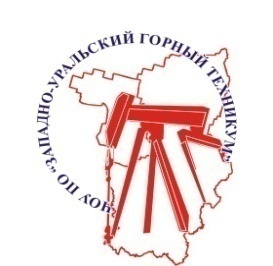 ЧАСТНОЕ  ОБРАЗОВАТЕЛЬНОЕ  УЧРЕЖДЕНИЕ ПРОФЕССИОНАЛЬНОГО ОБРАЗОВАНИЯ«ЗАПАДНО-УРАЛЬСКИЙ ГОРНЫЙ ТЕХНИКУМ»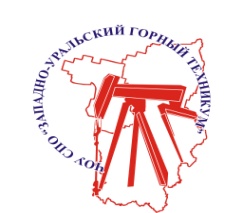 ЧАСТНОЕ ОБРАЗОВАТЕЛЬНОЕ УЧРЕЖДЕНИЕПРОФЕССИОНАЛЬНОГО ОБРАЗОВАНИЯ «ЗАПАДНО-УРАЛЬСКИЙ ГОРНЫЙ ТЕХНИКУМ»ГОСТ 2.001-93ЕСКД. Общие положенияГОСТ 2.004-88ЕСКД. Общие требования к выполнению конструкторских и технологических документов на печатающих и графических устройствахГОСТ 2.101-68ЕСКД. Виды изделийГОСТ 2.503-90ЕСКД. Правила внесения измененийГОСТ 2.102-68ЕСКД. Виды и комплектность конструкторских документовГОСТ 7.32-91Система стандартов по информации, библиотечному и издательскому делу. Отчет о научно-исследовательской работе. Структура и правила оформленияГОСТ 6.38-90УСД. Система организационно-распорядительной документации. Требования к оформлению документовГОСТ 2.103-68ЕСКД. Стадии разработкиГОСТ 2.321-84ЕСКД. Обозначения буквенныеГОСТ 2.106-96ЕСКД. Текстовые документыГОСТ 2.109-73ЕСКД. Основные требования к чертежамГОСТ 2.104-2006ЕСКД. Основные надписиГОСТ 2.105-95ЕСКД. Общие требования к текстовым документамГОСТ 2.108-68ЕСКД. СпецификацииГОСТ 2.109-68ЕСКД. Основные требования к чертежамГОСТ 2.111-68ЕСКД. НормоконтрольГОСТ 2.114-95ЕСКД. Технические условияГОСТ 2.301-68ЕСКД. ФорматыГОСТ 2.302-68ЕСКД. МасштабыГОСТ 2.303-68ЕСКД. ЛинииГОСТ 2.304-81ЕСКД. Шрифты чертёжныеГОСТ 2.305-68ЕСКД. Изображения - виды, разрезы, сеченияГОСТ 2.306-68ЕСКД. Обозначения графических материалов и правила их нанесения на чертежахГОСТ 2.307-68ЕСКД. Нанесение размеров и предельных отклоненийГОСТ 2.308-68ЕСКД. Указание на чертежах допусков формы и расположения поверхностейГОСТ 2.309-04ЕСКД. Обозначение шероховатости поверхностейГОСТ 2.310-68ЕСКД. Нанесение на чертежах обозначений покрытий термической и других видов обработкиГОСТ 2.311-68ЕСКД. Изображение резьбыГОСТ 2.312-72ЕСКД. Условные изображения и обозначения швов сварных соединенийГОСТ 2.313-82ЕСКД. Условные изображения и обозначения неразъёмных соединенийГОСТ 2.316-68ЕСКД. Правила нанесения на чертежах надписей, технических требований и таблицГОСТ 2.317-69Аксонометрические проекцииГОСТ 2.410-68Правила выполнения чертежей металлических конструкцийГОСТ 21.001-93СПДС. Общие положенияГОСТ 21.002-81СПДС. Нормоконтроль проектно-сметной документацииГОСТ 21.101-97СПДС. Основные требования к проектной и рабочей документацииГОСТ 21.107-78СПДС. Условные изображения швов сварных соединенийГОСТ 21.110-95СПДС. Правила выполнения спецификаций оборудования, изделий и материаловГОСТ 21.112-87СПДС. Подъёмно-транспортное оборудование. Условные изображенияГОСТ 21.114-95СПДС. Правила выполнения эскизных чертежей общих видов нетиповых изделийГОСТ 21.204-93СПДС. Условные графические обозначения и изображения элементов генеральных планов и сооружений транспортаГОСТ 21.205-93СПДС. Условные обозначения элементов санитарно-технических системГОСТ 21.206-93СПДС. Условные обозначения трубопроводовГОСТ 21.302-96СПДС. Условные обозначения в документах по инженерно-геологическим изысканиямГОСТ 21.401-88СПДС. Технология производства. Основные требования к рабочим чертежамГОСТ 21.402-83СПДС. Антикоррозионная защита технологических аппаратов, газоходов и трубопроводов. Рабочие чертежиГОСТ 21.403-80СПДС. Обозначения условные графические в схемах. Оборудование энергетическоеГОСТ 21.404-85СПДС. Автоматизация технологических процессов. Обозначения условные приборов и средств автоматизации в схемахГОСТ 21.406-88СПДС. Проводные средства единой автоматизированной системы связи. Обозначения условные графические на схемах и планахГОСТ 21.408-93СПДС. Правила выполнения рабочей документации автоматизации технологических процессовГОСТ 21.501-93СПДС. Правила выполнения архитектурно-строительных рабочих чертежейГОСТ 21.507-81СПДС. Интерьеры. Рабочие чертежиГОСТ 21.508-93СПДС. Правила выполнения рабочей документации генеральных планов предприятий, сооружений и жилищно-гражданских объектовГОСТ 21.513-83СПДС. Антикоррозионная защита конструкций зданий и сооружений. Рабочие чертежиГОСТ 21.601-79СПДС. Водопровод и канализация. Рабочие чертежиГОСТ 21.602-79СПДС. Отопление, вентиляция и кондиционирование воздуха. Рабочие чертежиГОСТ 21.603-80СПДС. Связь и сигнализация. Рабочие чертежиГОСТ 21.605-82СПДС. Сети тепловые (тепломеханическая часть). Рабочие чертежиГОСТ 21.607-82СПДС. Электрическое освещение территории промышленных предприятий. Рабочие чертежиГОСТ 21.608-84СПДС. Внутреннее электрическое освещение. Рабочие чертежиГОСТ 21.609-83СПДС. Газоснабжение. Внутренние устройства. Рабочие чертежиГОСТ 21.610-85СПДС. Газоснабжение. Наружные трубопроводы. Рабочие чертежиГОСТ 21.613-88СПДС. Силовое электрооборудование. Рабочие чертежиГОСТР 21.1207-97СПДС. Условные обозначения на чертежах автомобильных дорогГОСТР 21.1501-92СПДС. Правила выполнения архитектурно-строительных рабочих чертежей